Zainab Abdulelah Al Sudaniالاسم المستخدم لنشرالبحوث حسب الكوكل سكولر الايميل الرسميمدرس مساعد الدرجة العلميةلا يوجدالبحوث المنشورةموارد مائيةالاتجامهات البحثيةلا يوجدكتب ومؤلفاتلا يوجدرسائل الماجستير التي اشرف عليهالا يوجداطاريح الدكتوراة التي اشرف عليها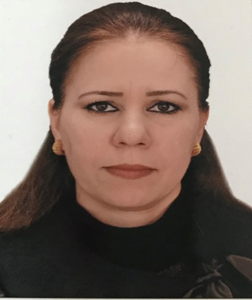 الاسم الثلاثي واللقب زينب عبدالاله غضبان السوداني